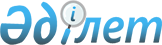 "Хромтау ауданының 2016-2018 жылдарға арналған бюджетін бекіту туралы" аудандық мәслихаттың 2015 жылғы 23 желтоқсандағы № 313 шешіміне өзгерістер мен толықтырулар енгізу туралы
					
			Мерзімі біткен
			
			
		
					Ақтөбе облысы Хромтау аудандық мәслихатының 2016 жылғы 08 маусымдағы № 26 шешімі. Ақтөбе облысының Әділет департаментінде 2016 жылғы 29 маусымда № 4968 болып тіркелді. 2017 жылдың 1 қаңтарына дейін қолданыста болды.
      Қазақстан Республикасының 2001 жылғы 23 қаңтардағы "Қазақстан Республикасындағы жергілікті мемлекеттік басқару және өзін-өзі басқару туралы" Заңының 6 бабына және Қазақстан Республикасының 2008 жылғы 4 желтоқсандағы Бюджеттік Кодексінің 9, 106 баптарына сәйкес, Хромтау аудандық мәслихаты ШЕШІМ ҚАБЫЛДАДЫ:
      1. Аудандық мәслихаттың 2015 жылғы 23 желтоқсандағы № 313 "Хромтау ауданының 2016-2018 жылдарға арналған бюджетін бекіту туралы" (нормативтік құқықтық актілерді мемлекеттік тіркеу тізілімінде № 4678 болып тіркелген, 2016 жылдың 21 қаңтарында аудандық "Хромтау" газетінде жарияланған) шешіміне келесідей өзгерістер мен толықтырулар енгізілсін:
      1) 1 тармақта:
      1) тармақшасында:
      кірістер 
      "5 194 228" деген цифрлар "5 309 625,4" деген цифрлармен ауыстырылсын;
      оның ішінде:
      трансферттер түсімдері бойынша 
      "1 167 228" деген цифрлар "1 282 625,4" деген цифрлармен ауыстырылсын;
      2) тармақшасында:
      шығындар 
      "5 209 436,3" деген цифрлар "5 324 833,7" деген цифрлармен ауыстырылсын.
      2) 9 тармақ келесідей мазмұндағы абзацтармен толықтырылсын:
      ведомстволық бағыныстағы мемлекеттік мекемелер мен ұйымдардың күрделі шығыстары, оның ішінде сатып алуға: Балалар мен жасөспірімдерге спорт бойынша қосымша білім беру коммуналдық мемлекеттік мекемесіне – 1 657,0 мың теңге;
      Хромтау қаласындағы Әйтеке би көшесіндегі автомобиль жолдарының күрделі жөндеу жұмыстарын аяқтауға – 86 040,0 мың теңге.
      3) "Су құбырын қайта жаңарту желілерінің жобасына" Хромтау ауданының Табантал ауылына жобалық - сметалық құжаттама әзірлеуге – 14 188,0 мың теңге." деген абзац "Хромтау ауданының Табантал ауылының "Су құбырларының желілерін қайта жаңғырту" жобасының жобалық - сметалық құжаттамасын әзірлеуге және мемлекеттік сараптамадан өткізуге – 14 188,0 мың теңге." деген абзацпен ауыстырылсын.
      4) Көрсетілген шешімдегі 1 қосымша осы шешімнің қосымшасына сәйкес жаңа редакцияда жазылсын. 
      2. Осы шешім 2016 жылдың 1 қаңтарынан бастап қолданысқа енгізілсін. Хромтау ауданының 2016 жылға арналған бюджеті
					© 2012. Қазақстан Республикасы Әділет министрлігінің «Қазақстан Республикасының Заңнама және құқықтық ақпарат институты» ШЖҚ РМК
				
      Аудандық мәслихаттың

Аудандық мәслихаттың

      сессия төрағасы

хатшысы

      А.Бекбауов

Д.Молдашев
Аудандық мәслихаттың2016 жылғы 8 маусымдағы№ 26 шешімінеқосымшаАудандық мәслихаттың2015 жылғы 23 желтоқсандағы№ 313 шешіміне
Санаты
Санаты
Санаты
Санаты
сомасы (мың теңге)
сыныбы
сыныбы
сыныбы
сомасы (мың теңге)
ішкі сыныбы
ішкі сыныбы
сомасы (мың теңге)
атауы
сомасы (мың теңге)
1
2
3
4
5
I. Кірістер
5 309 625,4
1
Салықтық түсiмдер
3 055 363
01
Табыс салығы
1 018 983
2
Жеке табыс салығы
1 018 983
Төлем көзінен салық салынатын табыстардан ұсталатын жеке табыс салығы
975 270
Төлем көзінен салық салынбайтын табыстардан ұсталатын жеке табыс салығы
42 289
Төлем көзінен салық салынатын шетелдік азаматтар табыстарынан ұсталатын жеке табыс салығы
1 424
03
Әлеуметтік салық
774 847
1
Әлеуметтік салық
774 847
Әлеуметтік салық
774 847
04
Меншікке салынатын салықтар
1 212 555
1
Мүлікке салынатын салықтар
1 127 903
Заңды тұлғалар мен жеке кәсіпкерлердің мүлкіне салынатын салық
1 124 094
Жеке тұлғалардың мүлкіне салынатын салық 
3 809
3
Жер салығы
18 635
Елді мекендердің жерлеріне жеке тұлғалардан алынатын жер салығы
1 403
Елді мекендердің жерлеріне жеке тұлғалардан алынатын жер салығын қоспағанда, жер салығы
17 232
4
Көлік құралдарына салынатын салық
63 617
Заңды тұлғалардан көлік құралдарына салынатын салық
16 609
Жеке тұлғалардың көлік құралдарына салынатын салық
47 008
5
Бірыңғай жер салығы
2 400
Бірыңғай жер салығы
2 400
05
Тауарларға, жұмыстарға және қызметтерге салынатын ішкі салықтар
38 995
2
Акциздер
5 454
Қазақстан Республикасының аумағында өндірілген бензин (авиациялықты қоспағанда) және дизель отыны 
5 454
3
Табиғи және басқа да ресурстарды пайдаланғаны үшін түсетін түсімдер
11 798
Жер учаскелерін пайдаланғаны үшін төлем
11 798
4
Кәсіпкерлік және кәсіби қызметті жүзеге асырғаны үшін алынатын алымдар
20 920
Жекелеген қызмет түрлерімен айналысу құқығы үшін алынатын лицензиялық алым
14 000
Жергілікті бюджетке төленетін тіркелгені үшін алым
6 920
5
Тіркелген салық
823
08
1
Мемлекеттік баж
9 983
Жергілікті бюджетке төленетін мемлекеттік баж
9 983
2
Салықтық емес түсiмдер
950 256
01
Мемлекеттік меншіктен түсетін кірістер
9 075
5
Мемлекет меншігіндегі мүлікті жалға беруден түсетін кірістер
9 075
Аудандық маңызы бар қала, ауыл, кент, ауылдық округ әкімдерінің басқаруындағы мемлекеттік мүлікті жалға беруден түсетін кірістерді қоспағанда ауданның (облыстық маңызы бар қаланың) коммуналдық меншігіндегі тұрғын үй қорынан үйлердi жалға беруден түсетін кірістер
9 075
06
Басқа да салықтық емес түсімдер
941 181
 1
Басқа да салықтық емес түсімдер
941 181
Жергілікті бюджетке түсетін салықтық емес басқа да түсімдер
941 181
3
Негізгі капиталды сатудан түсетін түсімдер
21 381
01
Мемлекеттік мекемелерге бекітілген мемлекеттік мүлікті сату
1 567
1
Мемлекеттік мекемелерге бекітілген мемлекеттік мүлікті сату
1 567
Жергілікті бюджеттен қаржыландырылатын мемлекеттік мекемелерге бекітілген мүлікті сатудан түсетін түсімдер
1 567
03
Жерді және материалдық емес активтерді сату
19 814
1
Жерді сату
19 814
Жер учаскелерін сатудан түсетін түсімдер
19 814
4
Трансферттердің түсімдері
 1 282 625,4 
02
Мемлекеттiк басқарудың жоғары тұрған органдарынан түсетін трансферттер
 1 282 625,4 
2
Облыстық бюджеттен түсетін трансферттер
 1 282 625,4 
Ағымдағы нысаналы трансферттер
 1 108 725,4 
Нысаналы даму трансферттері
173 900
функц. топ
функц. топ
функц. топ
функц. топ
функц. топ
сомасы (мың теңге)
кіші функция
кіші функция
кіші функция
кіші функция
сомасы (мың теңге)
әкімші
әкімші
әкімші
сомасы (мың теңге)
бағдарлама
бағдарлама
сомасы (мың теңге)
атауы
сомасы (мың теңге)
1
2
3
4
5
6
II. Шығындар
5 324 833,7
1
Жалпы сипаттағы мемлекеттiк қызметтер
308 165
01
Мемлекеттiк басқарудың жалпы функцияларын орындайтын өкiлдi, атқарушы және басқа органдар
263 710
112
Аудан (облыстық маңызы бар қала) мәслихатының аппараты
15 137
001
Аудан (облыстық маңызы бар қала) мәслихатының қызметін қамтамасыз ету жөніндегі қызметтер
15 137
122
Аудан (облыстық маңызы бар қала) әкімінің аппараты
70 627
001
Аудан (облыстық маңызы бар қала) әкімінің қызметін қамтамасыз ету жөніндегі қызметтер
66 627
003
Мемлекеттік органның күрделі шығыстары
4 000
123
Қаладағы аудан, аудандық маңызы бар қала, кент, ауыл, ауылдық округ әкімінің аппараты
177 946
001
Қаладағы аудан, аудандық маңызы бар қала, кент, ауыл, ауылдық округ әкімінің қызметін қамтамасыз ету жөніндегі қызметтер
175 346
022
Мемлекеттік органның күрделі шығыстары
2 600
02
Қаржылық қызмет
25 125
452
Ауданның (облыстық маңызы бар қаланың) қаржы бөлімі
25 125
001
Ауданның (облыстық маңызы бар қаланың) бюджетін орындау және коммуналдық меншігін басқару саласындағы мемлекеттік саясатты іске асыру жөніндегі қызметтер 
20 782
003
Салық салу мақсатында мүлікті бағалауды жүргізу
1 400
010
Жекешелендіру, коммуналдық меншікті басқару, жекешелендіруден кейінгі қызмет және осыған байланысты дауларды реттеу 
2 943
05
Жоспарлау және статистикалық қызмет
12 768
453
Ауданның (облыстық маңызы бар қаланың) экономика және бюджеттік жоспарлау бөлімі
12 768
001
Экономикалық саясатты, мемлекеттік жоспарлау жүйесін қалыптастыру және дамыту саласындағы мемлекеттік саясатты іске асыру жөніндегі қызметтер
12 768
001
Экономикалық саясатты, мемлекеттік жоспарлау жүйесін қалыптастыру және дамыту саласындағы мемлекеттік саясатты іске асыру жөніндегі қызметтер
12 768
09
Жалпы сипаттағы өзге де мемлекеттiк қызметтер
6 562
458
Ауданның (облыстық маңызы бар қаланың) тұрғын үй-коммуналдық шаруашылығы, жолаушылар көлігі және автомобиль жолдары бөлімі
6 562
001
Жергілікті деңгейде тұрғын үй-коммуналдық шаруашылығы, жолаушылар көлігі және автомобиль жолдары саласындағы мемлекеттік саясатты іске асыру жөніндегі қызметтер
6 562
2
Қорғаныс
4 221
1
Әскери мұқтаждар
1 419
122
Аудан (облыстық маңызы бар қала) әкімінің аппараты
1 419
005
Жалпыға бірдей әскери міндетті атқару шеңберіндегі іс-шаралар
1 419
02
Төтенше жағдайлар жөнiндегi жұмыстарды ұйымдастыру
2 802
122
Аудан (облыстық маңызы бар қала) әкімінің аппараты
2 802
006
Аудан (облыстық маңызы бар қала) ауқымындағы төтенше жағдайлардың алдын алу және оларды жою
1 401
007 
Аудандық (қалалық) ауқымдағы дала өрттерінің, сондай-ақ мемлекеттік өртке қарсы қызмет органдары құрылмаған елдi мекендерде өрттердің алдын алу және оларды сөндіру жөніндегі іс-шаралар
1 401
4
Бiлiм беру
2 770 086,5
01
Мектепке дейiнгi тәрбие және оқыту
453 646
464
Ауданның (облыстық маңызы бар қаланың) білім бөлімі
453 646
009
Мектепке дейінгі тәрбие мен оқыту ұйымдарының қызметін қамтамасыз ету
219 294
040
Мектепке дейінгі білім беру ұйымдарында мемлекеттік білім беру тапсырысын іске асыруға
234 352
02
Бастауыш, негізгі орта және жалпы орта білім беру
2 210 867,4
464
Ауданның (облыстық маңызы бар қаланың) білім бөлімі
2 170 432,4
003
Жалпы білім беру
2 116 130,4
006
Балаларға қосымша білім беру 
54 302
465
Ауданның (облыстық маңызы бар қаланың) дене шынықтыру және спорт бөлімі
40 435
017
Балалар мен жасөспірімдерге спорт бойынша қосымша білім беру
40 435
09
Бiлiм беру саласындағы өзге де қызметтер
105 573,1
464
Ауданның (облыстық маңызы бар қаланың) білім бөлімі
105 573,1
001
Жергілікті деңгейде білім беру саласындағы мемлекеттік саясатты іске асыру жөніндегі қызметтер
10 174
004
Ауданның (облыстық маңызы бар қаланың) мемлекеттік білім беру мекемелерінде білім беру жүйесін ақпараттандыру
6 349
005
Ауданның (облыстық маңызы бар қаланың) мемлекеттік білім беру мекемелер үшін оқулықтар мен оқу-әдiстемелiк кешендерді сатып алу және жеткізу
35 950
007
Аудандық (қалалық) ауқымдағы мектеп олимпиадаларын және мектептен тыс іс-шараларды өткiзу
225
015
Жетім баланы (жетім балаларды) және ата-аналарының қамқорынсыз қалған баланы (балаларды) күтіп-ұстауға қамқоршыларға (қорғаншыларға) ай сайынға ақшалай қаражат төлемі
27 316
029
Балалар мен жасөспірімдердің психикалық денсаулығын зерттеу және халыққа психологиялық-медициналық-педагогикалық консультациялық көмек көрсету
13 100
067
Ведомстволық бағыныстағы мемлекеттік мекемелерінің және ұйымдарының күрделі шығыстары
12 459,1
6
Әлеуметтiк көмек және әлеуметтiк қамсыздандыру
171 917
01
Әлеуметтік қамсыздандыру
7 075
451
Ауданның (облыстық маңызы бар қаланың) жұмыспен қамту және әлеуметтік бағдарламалар бөлімі
7 075
005
Мемлекеттік атаулы әлеуметтік көмек
506
016
18 жасқа дейінгі балаларға мемлекеттік жәрдемақылар
6 569
02
Әлеуметтiк көмек
143 937
123
Қаладағы аудан, аудандық маңызы бар қала, кент, ауыл, ауылдық округ әкімінің аппараты
17 628
003
Мұқтаж азаматтарға үйінде әлеуметтік көмек көрсету
17 628
451
Ауданның (облыстық маңызы бар қаланың) жұмыспен қамту және әлеуметтік бағдарламалар бөлімі
126 309
002
Жұмыспен қамту бағдарламасы
30 553
004
Ауылдық жерлерде тұратын денсаулық сақтау, білім беру, әлеуметтік қамтамасыз ету, мәдениет, спорт және ветеринар мамандарына отын сатып алуға Қазақстан Республикасының заңнамасына сәйкес әлеуметтік көмек көрсету
8 395
006
Тұрғын үйге көмек көрсету
1 353
007
Жергілікті өкілетті органдардың шешімі бойынша мұқтаж азаматтардың жекелеген топтарына әлеуметтік көмек
70 122
017
Мүгедектерді оңалту жеке бағдарламасына сәйкес, мұқтаж мүгедектерді міндетті гигиеналық құралдармен және ымдау тілі мамандарының қызмет көрсетуін, жеке көмекшілермен қамтамасыз ету 
15 286
023
Жұмыспен қамту орталықтарының қызметін қамтамасыз ету
600
09
Әлеуметтік көмек және әлеуметтік қамтамасыз ету салаларындағы өзге де қызметтер
20 905
451
Ауданның (облыстық маңызы бар қаланың) жұмыспен қамту және әлеуметтік бағдарламалар бөлімі
20 905
001
Жергілікті деңгейде халық үшін әлеуметтік бағдарламаларды жұмыспен қамтуды қамтамасыз етуді іске асыру саласындағы мемлекеттік саясатты іске асыру жөніндегі қызметтер 
17 174
011
Жәрдемақыларды және басқа да әлеуметтік төлемдерді есептеу, төлеу мен жеткізу бойынша қызметтерге ақы төлеу
231
021
Мемлекеттік органның күрделі шығыстары
3 500
7
Тұрғын үй - коммуналдық шаруашылық
201 067
01
Тұрғын үй шаруашылығы
185 379
458
Ауданның (облыстық маңызы бар қаланың) тұрғын үй-коммуналдық шаруашылығы, жолаушылар көлігі және автомобиль жолдары бөлімі
2 044
004
Азаматтардың жекелеген санаттарын тұрғын үймен қамтамасыз ету
800
031
Кондоминиум объектісіне техникалық паспорттар дайындау
1 244
464
Ауданның (облыстық маңызы бар қаланың) білім бөлімі
11 623
026
Жұмыспен қамту 2020 жол картасы бойынша қалаларды және ауылдық елді мекендерді дамыту шеңберінде объектілерді жөндеу
11 623
466
Ауданның (облыстық маңызы бар қаланың) сәулет, қала құрылысы және құрылыс бөлімі
171 712
004
Инженерлік-коммуникациялық инфрақұрылымды жобалау, дамыту және (немесе) жайластыру
159 712
074
Жұмыспен қамту 2020 жол картасының екінші бағыты шеңберінде жетіспейтін инженерлік-коммуникациялық инфрақұрылымды дамыту және/немесе салу
12 000
02
Коммуналдық шаруашылық
15 688
458
Ауданның (облыстық маңызы бар қаланың) тұрғын үй-коммуналдық шаруашылығы, жолаушылар көлігі және автомобиль жолдары бөлімі
15 688
028
Коммуналдық шаруашылығын дамыту
1 500
058
Елді мекендердегі сумен жабдықтау және су бұру жүйелерін дамыту
14 188
8
Мәдениет, спорт, туризм және ақпараттық кеңістiк
134 396
01
Мәдениет саласындағы қызмет
72 097
455
Ауданның (облыстық маңызы бар қаланың) мәдениет және тілдерді дамыту бөлімі
72 097
003
Мәдени-демалыс жұмысын қолдау
72 097
02
Спорт
10 452
465
Ауданның (облыстық маңызы бар қаланың) дене шынықтыру және спорт бөлімі 
10 452
001
Жергілікті деңгейде дене шынықтыру және спорт саласындағы мемлекеттік саясатты іске асыру жөніндегі қызметтер
4 645
006
Аудандық (облыстық маңызы бар қалалық) деңгейде спорттық жарыстар өткiзу
2 225
007
Әртүрлi спорт түрлерi бойынша аудан (облыстық маңызы бар қала) құрама командаларының мүшелерiн дайындау және олардың облыстық спорт жарыстарына қатысуы
1 925
032
Ведомстволық бағыныстағы мемлекеттік мекемелерінің және ұйымдарының күрделі шығыстары
1 657
03
Ақпараттық кеңiстiк
31 394
455
Ауданның (облыстық маңызы бар қаланың) мәдениет және тілдерді дамыту бөлімі
25 749
006
Аудандық (қалалық) кітапханалардың жұмыс істеуі
25 749
456
Ауданның (облыстық маңызы бар қаланың) ішкі саясат бөлімі
5 645
002
Мемлекеттік ақпараттық саясат жүргізу жөніндегі қызметтер
5 645
09
Мәдениет, спорт, туризм және ақпараттық кеңістікті ұйымдастыру жөніндегі өзге де қызметтер
20 453
455
Ауданның (облыстық маңызы бар қаланың) мәдениет және тілдерді дамыту бөлімі
9 685
001
Жергілікті деңгейде тілдерді және мәдениетті дамыту саласындағы мемлекеттік саясатты іске асыру жөніндегі қызметтер
9 685
456
Ауданның (облыстық маңызы бар қаланың) ішкі саясат бөлімі
10 768
001
Жергілікті деңгейде ақпарат, мемлекеттілікті нығайту және азаматтардың әлеуметтік сенімділігін қалыптастыру саласында мемлекеттік саясатты іске асыру жөніндегі қызметтер 
6 383
003
Жастар саясаты саласында іс-шараларды іске асыру
4 385
10
Ауыл, су, орман, балық шаруашылығы, ерекше қорғалатын табиғи аумақтар, қоршаған ортаны және жануарлар дүниесін қорғау, жер қатынастары
95 442
01
Ауыл шаруашылығы
40 481
453
Ауданның (облыстық маңызы бар қаланың) экономика және бюджеттік жоспарлау бөлімі
5 375
099
Мамандардың әлеуметтік көмек көрсетуі жөніндегі шараларды іске асыру
5 375
474
Ауданның (облыстық маңызы бар қаланың) ауыл шаруашылығы және ветеринария бөлімі
35 106
001
Жергілікті деңгейде ауыл шаруашылығы және ветеринария саласындағы мемлекеттік саясатты іске асыру жөніндегі қызметтер 
21 794
007
Қаңғыбас иттер мен мысықтарды аулауды және жоюды ұйымдастыру
1 500
008
Алып қойылатын және жойылатын ауру жануарлардың, жануарлардан алынатын өнімдер мен шикізаттың құнын иелеріне өтеу
4 812
012
Ауыл шаруашылығы жануарларын сәйкестендіру жөніндегі іс-шараларды өткізу
7 000
06
Жер қатынастары
11 983
463
Ауданның (облыстық маңызы бар қаланың) жер қатынастары бөлімі
11 983
001
Аудан (облыстық маңызы бар қала) аумағында жер қатынастарын реттеу саласындағы мемлекеттік саясатты іске асыру жөніндегі қызметтер
10 483
006
Аудандардың, облыстық маңызы бар, аудандық маңызы бар қалалардың, кенттердiң, ауылдардың, ауылдық округтердiң шекарасын белгiлеу кезiнде жүргiзiлетiн жерге орналастыру
1 500
09
Ауыл, су, орман, балық шаруашылығы және қоршаған ортаны қорғау мен жер қатынастары саласындағы өзге де қызметтер
42 978
474
Ауданның (облыстық маңызы бар қаланың) ауыл шаруашылығы және ветеринария бөлімі
42 978
013
Эпизоотияға қарсы іс-шаралар жүргізу
42 978
11
Өнеркәсіп, сәулет, қала құрылысы және құрылыс қызметі
19 104
02
Сәулет, қала құрылысы және құрылыс қызметі 
19 104
466
Ауданның (облыстық маңызы бар қаланың) сәулет, қала құрылысы және құрылыс бөлімі
19 104
001
Құрылыс, облыс қалаларының, аудандарының және елді мекендерінің сәулеттік бейнесін жақсарту саласындағы мемлекеттік саясатты іске асыру және ауданның (облыстық маңызы бар қаланың) аумағын оңтайла және тиімді қала құрылыстық игеруді қамтамасыз ету жөніндегі қызметтер 
11 104
013
Аудан аумағында қала құрылысын дамытудың кешенді схемаларын, аудандық (облыстық) маңызы бар қалалардың, кенттердің және өзге де ауылдық елді мекендердің бас жоспарларын әзірлеу
8 000
12
Көлiк және коммуникация
16 143
01
Автомобиль көлiгi
16 143
458
Ауданның (облыстық маңызы бар қаланың) тұрғын үй- коммуналдық шаруашылығы, жолаушылар көлігі және автомобиль жолдары бөлімі
16 143
023
Автомобиль жолдарының жұмыс істеуін қамтамасыз ету
16 143
13
Басқалар
112 546
03
Кәсіпкерлік қызметті қолдау және бәсекелестікті қорғау
6 408
469
Ауданның (облыстық маңызы бар қаланың) кәсіпкерлік бөлімі
6 408
001
Жергілікті деңгейде кәсіпкерлікті дамыту саласындағы мемлекеттік саясатты іске асыру жөніндегі қызметтер
6 058
003
Кәсіпкерлік қызметті қолдау
200
004
Мемлекеттік органның күрделі шығыстары
150
09
Басқалар
106 138
123
Қаладағы аудан, аудандық маңызы бар қала, кент, ауыл, ауылдық округ әкімінің аппараты
3 295
040
"2020 жылға дейінгі Өңірлерді дамыту" Бағдарламасы шеңберінде өңірлерді экономикалық дамытуға жәрдемдесу бойынша шараларды іске асыру
3 295
452
Ауданның (облыстық маңызы бар қаланың) қаржы бөлімі
5 202
012
Ауданның (облыстық маңызы бар қаланың) жергілікті атқарушы органының резерві
5 202
455
Ауданның (облыстық маңызы бар қаланың) мәдениет және тілдерді дамыту бөлімі
1 412
040
"2020 жылға дейінгі Өңірлерді дамыту" Бағдарламасы шеңберінде өңірлерді экономикалық дамытуға жәрдемдесу бойынша шараларды іске асыру
1 412
458
Ауданның (облыстық маңызы бар қаланың) тұрғын үй-коммуналдық шаруашылығы, жолаушылар көлігі және автомобиль жолдары бөлімі
86 040
044
Моноқалаларды ағымдағы жайластыру 
86 040
464
Ауданның (облыстық маңызы бар қаланың) білім бөлімі
10 189
041
"2020 жылға дейінгі Өңірлерді дамыту" Бағдарламасы шеңберінде өңірлерді экономикалық дамытуға жәрдемдесу бойынша шараларды іске асыру
10 189
15
Трансферттер
1 491 746,2
01
Трансферттер
1 491 746,2
452
Ауданның (облыстық маңызы бар қаланың) қаржы бөлімі
1 491 746,2
006
Нысаналы пайдаланылмаған (толық пайдаланылмаған) трансферттерді қайтару
277,6
007
Бюджеттік алып қоюлар
1 426 152
016
Нысаналы мақсатқа сай пайдаланылмаған нысаналы трансферттерді қайтару
3 171,6
051
Жергілікті өзін-өзі басқару органдарына берілетін трансферттер
62 145
III. Таза бюджеттік кредит беру
-197 091
Бюджеттік кредиттер
12 726
10
Ауыл, су, орман, балық шаруашылығы, ерекше қорғалатын табиғи аумақтар, қоршаған ортаны және жануарлар дүниесін қорғау, жер қатынастары
12 726
01
Ауыл шаруашылығы
12 726
453
Ауданның (облыстық маңызы бар қаланың) экономика және бюджеттік жоспарлау бөлімі
12 726
006
Мамандарды әлеуметтік қолдау шараларын іске асыру үшін бюджеттік кредиттер
12 726
Санаты
Санаты
Санаты
Санаты
сомасы (мың теңге)
сыныбы
сыныбы
сыныбы
сомасы (мың теңге)
ішкі сыныбы
ішкі сыныбы
сомасы (мың теңге)
атауы
сомасы (мың теңге)
1
2
3
4
5
5
Бюджеттік кредиттерді өтеу
209 817
01
Бюджеттік кредиттерді өтеу
209 817
1
Мемлекеттік бюджеттен берілген бюджеттік кредиттерді өтеу
209 817
функц. топ
функц. топ
функц. топ
функц. топ
функц. топ
сомасы (мың теңге)
кіші функция
кіші функция
кіші функция
кіші функция
сомасы (мың теңге)
әкімші
әкімші
әкімші
сомасы (мың теңге)
бағдарлама
бағдарлама
сомасы (мың теңге)
атауы
сомасы (мың теңге)
1
2
3
4
5
6
13
IV. Қаржы активтерімен жасалатын операциялар бойынша сальдо
0,0
Қаржы активтерін сатып алу
0,0
9
Басқалар
0,0
Басқалар
0,0
458
Ауданның (облыстық маңызы бар қаланың) тұрғын үй коммуналдық шаруашылығы, жолаушылар көлігі және автомобиль жолдары бөлімі
0,0
065
Заңды тұлғалардың жарғылық капиталын қалыптастыру немесе ұлғайту
0,0
V. Бюджет тапшылығы (профицит)
181 882,7
VI. Бюджет тапшылығын (профицитті пайдалану) қаржыландыру
-181 882,7
Санаты
Санаты
Санаты
Санаты
сомасы (мың теңге)
сыныбы
сыныбы
сыныбы
сомасы (мың теңге)
ішкі сыныбы
ішкі сыныбы
сомасы (мың теңге)
атауы
сомасы (мың теңге)
1
2
3
4
5
7
Қарыздар түсімі
12 726
01
Мемлекеттік ішкі қарыздар
12 726
2
Қарыз алу келісім-шарттары
12 726
функц. Топ
функц. Топ
функц. Топ
функц. Топ
функц. Топ
сомасы (мың теңге)
кіші функция
кіші функция
кіші функция
кіші функция
сомасы (мың теңге)
әкімші
әкімші
әкімші
сомасы (мың теңге)
бағдарлама
бағдарлама
сомасы (мың теңге)
атауы
сомасы (мың теңге)
1
2
3
4
5
6
16
Қарыздарды өтеу
209 817
1
Қарыздарды өтеу
209 817
452
Ауданның (облыстық маңызы бар қаланың) қаржы бөлімі
209 817
008
Жергілікті атқарушы органның жоғары тұрған бюджет алдындағы борышын өтеу
209 817
санаты
санаты
санаты
санаты
сомасы (мың теңге)
сыныбы
сыныбы
сыныбы
сомасы (мың теңге)
ішкі сыныбы
ішкі сыныбы
сомасы (мың теңге)
атауы
сомасы (мың теңге)
1
2
3
4
5
8
Бюджет қаражаттарының пайдаланылатын қалдықтары
15 208,3
01
Бюджет қаражаты қалдықтары
15 208,3
1
Бюджет қаражатының бос қалдықтары
15 208,3